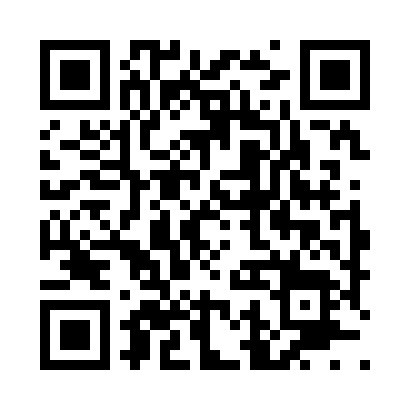 Prayer times for Newport East, Rhode Island, USAMon 1 Jul 2024 - Wed 31 Jul 2024High Latitude Method: Angle Based RulePrayer Calculation Method: Islamic Society of North AmericaAsar Calculation Method: ShafiPrayer times provided by https://www.salahtimes.comDateDayFajrSunriseDhuhrAsrMaghribIsha1Mon3:345:1512:494:518:2310:042Tue3:355:1612:494:518:2310:043Wed3:355:1612:504:518:2210:034Thu3:365:1712:504:518:2210:035Fri3:375:1812:504:518:2210:026Sat3:385:1812:504:518:2210:027Sun3:395:1912:504:518:2110:018Mon3:405:2012:504:518:2110:009Tue3:415:2012:514:518:2010:0010Wed3:425:2112:514:518:209:5911Thu3:435:2212:514:518:199:5812Fri3:445:2312:514:518:199:5713Sat3:455:2312:514:518:189:5614Sun3:465:2412:514:518:189:5515Mon3:485:2512:514:518:179:5416Tue3:495:2612:514:518:179:5317Wed3:505:2712:514:518:169:5218Thu3:515:2712:514:518:159:5119Fri3:525:2812:524:518:149:5020Sat3:545:2912:524:508:149:4921Sun3:555:3012:524:508:139:4822Mon3:565:3112:524:508:129:4623Tue3:585:3212:524:508:119:4524Wed3:595:3312:524:508:109:4425Thu4:005:3412:524:498:099:4226Fri4:025:3512:524:498:089:4127Sat4:035:3612:524:498:079:4028Sun4:045:3712:524:498:069:3829Mon4:065:3812:524:488:059:3730Tue4:075:3812:524:488:049:3531Wed4:095:3912:524:478:039:34